МЕЖДУНАРОДНАЯ НАУЧНАЯ ОЛИМПИАДАПО ГОСУДАРСТВЕННОМУИ МУНИЦИПАЛЬНОМУ УПРАВЛЕНИЮ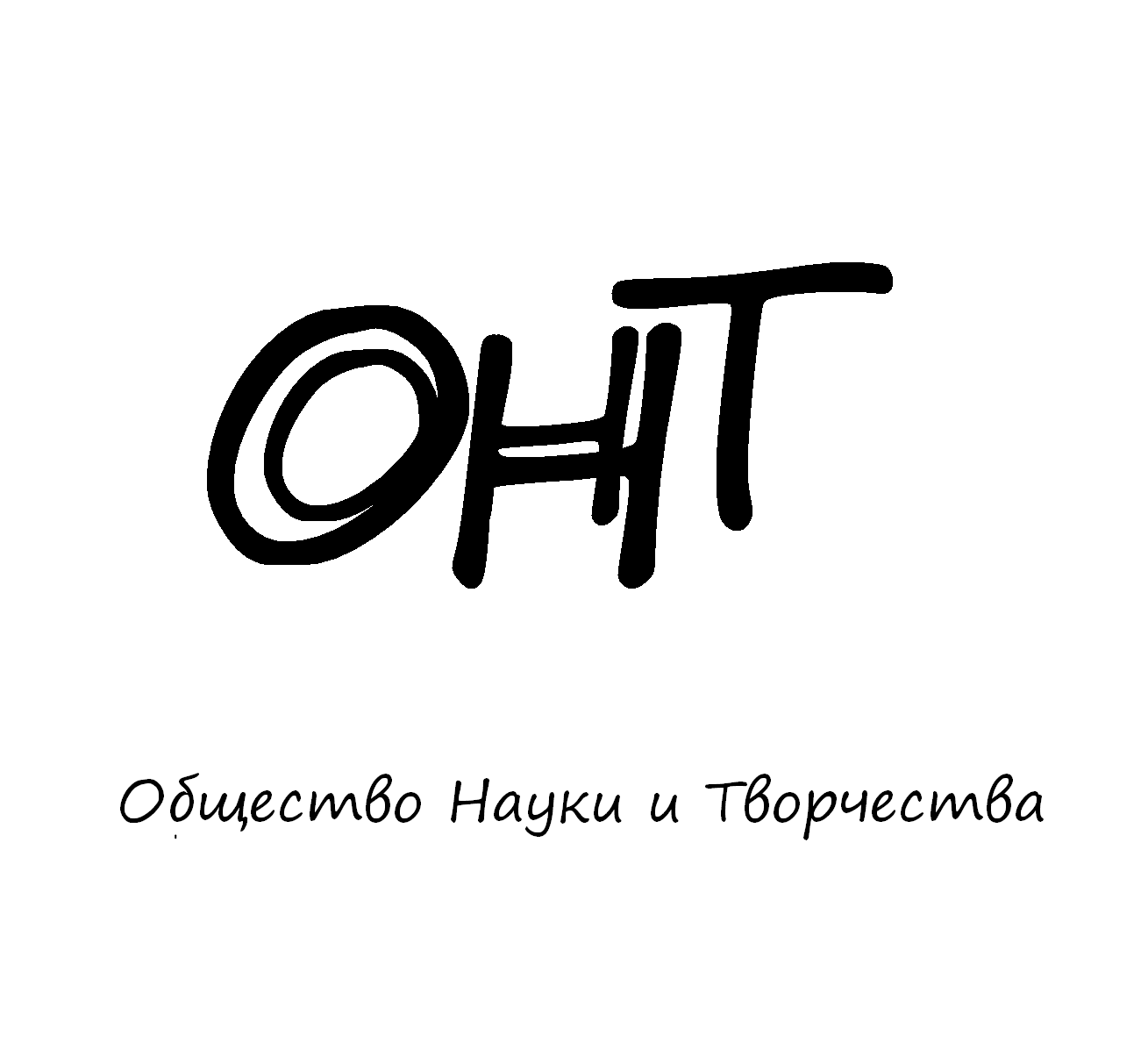 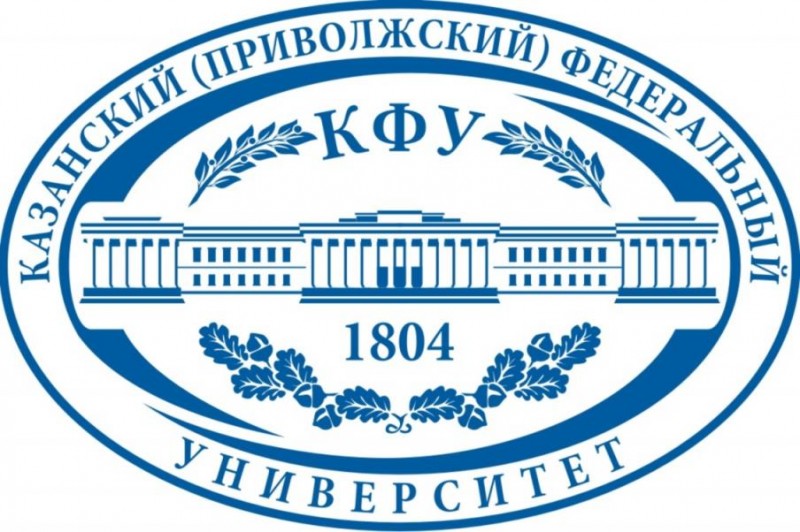 21 – 26 мая 2019 годаРоссия, г. КазаньОбщество Науки и Творчества и Кафедра государственного и муниципального управления Казанского федерального университета проводит Международную научную олимпиаду по государственному и муниципальному управлению, целью которой является повышение интереса студентов, школьников и преподавателей (специалистов) к дисциплине как к теоретической и прикладной науке.ПРАВИЛА УЧАСТИЯДля того чтобы принять участие в олимпиаде, необходимо заполнить заявку на участие в олимпиаде и выслать ее нам на электронную почту  вместе со сканом оплаты участия в олимпиаде до 20 мая включительно. Приславшим нам скан оплаты участия олимпиады и заявку, мы  21 мая отправляем на электронную почту задание олимпиады, решение которой каждый участник должен прислать нам на нашу электронную почту (ontvor@yandex.ru) до 25 мая включительно. Название файла решения в формате Microsoft Word  обязательно должно содержать фамилию участника (к примеру, «Решение олимпиады Иванов» без кавычек). Проверка олимпиады закончится 26 мая, тогда же и будут объявлены победители олимпиады, и затем будет организована рассылка материалов (дипломов) участникам и победителям. Рассылка проходит в течение двух недель с момента объявления итогов олимпиады.Дипломы отправляются всем участникам мероприятия посредством почтовой рассылки. Дипломы будут заверены печатями и подписями руководителя Общества Науки и Творчества и зав. кафедрой государственного и муниципального управления Казанского федерального университетаСТОИМОСТЬ УЧАСТИЯОргвзнос для участников из РФ500 рублей – оплата оргвзноса за участие в олимпиаде с целью возмещения организационных, издательских, полиграфических расходов и расходов по пересылке материалов (дипломов)  участникам олимпиады в другие города России. При оплате оргвзноса до 1 мая 2019 года участникам предоставляется скидка в размере 10%.Участникам из РФ  платить следует по банковским реквизитам, указанным ниже. Если участников олимпиады несколько, оплатить можно за всех участников одной общей суммой.Оргвзнос для участников из стран СНГ (кроме России)650 рублей – оплата оргвзноса за участие в олимпиаде с целью возмещения организационных, издательских, полиграфических расходов и расходов по пересылке материалов (дипломов)  участникам олимпиады в другие страны (кроме России). При оплате оргвзноса до 1 мая 2019 года участникам предоставляется скидка в размере 10%.Участникам из стран СНГ (кроме России) платить следует через системы денежных переводов Western Union, Золотая Корона, Unistream и др. Перевод необходимо сделать на имя Кузьмин Сергей Владимирович, г. Казань (Kuzmin Sergey Vladimirovich, Kazan, Russia). Если участников олимпиады несколько, перевод можно сделать одной общей суммой.СТРУКТУРА ОЛИМПИАДЫОлимпиада состоит из трех блоков.I  блок – эссе.  Участник олимпиады должен написать эссе на предложенную тему.II блок – открытые вопросы. Участник олимпиады должен ответить на три открытых вопроса, предполагающих полный и развернутый ответ. III блок – решение кейса. Участник олимпиады должен решить кейс на заданную тему.ПОДВЕДЕНИЕ ИТОГОВПо результатам олимпиады будут определяться победители, занявшие 1, 2 и 3 места в каждой из секций участников (школьники, студенты, преподаватели). При большом количестве участников количество призовых мест увеличивается. Особыми дипломами будут отмечены самые оригинальные и нестандартные работы. Результаты будут объявлены  26 мая.УСЛОВИЯ УЧАСТИЯ В ОЛИМПИАДЕЗаявку на участие в олимпиаде необходимо прислать до 20 мая 2019 г. (включительно) по электронной почте: ontvor@yandex.ru. К заявке следует приложить копию документа об оплате.Заявки, направленные позже указанного срока, к рассмотрению приниматься не будут. ОРГКОМИТЕТ ОЛИМПИАДЫ1.  Заведующая кафедрой Государственного и муниципального управления, кандидат экономических наук, доцент Глебова Ирина Станиславовна, Казанский (Приволжский) федеральный университет.2. Кандидат экономических наук, доцент Кораблев Максим Михайлович, Казанский (Приволжский) федеральный университет.3. Кандидат экономических наук, доцент Нуртдинов Равиль Мулланурович, Казанский (Приволжский) федеральный университет.4. Кандидат социологических наук, доцент Волкова Наталья Васильевна, Казанский (Приволжский) федеральный университет.5. Кандидат исторических наук, доцент Халилова Татьяна Викторовна, Казанский (Приволжский) федеральный университет.6. Кандидат экономических наук, доцент Хабибрахманова Резеда Ринатовна, Казанский (Приволжский) федеральный университет.7. Кандидат экономических наук, доцент Хамидулина Алина Марселевна, Казанский (Приволжский) федеральный университет.КОНТАКТЫПо всем вопросам обращайтесь по электронной почте: ontvor@yandex.ruКонтактный телефон для срочных вопросов: 89503125696 – руководитель Общества Науки и Творчества Кузьмин Сергей Владимирович.Официальный сайт: on-tvor.ruЗАЯВКА НА УЧАСТИЕ В ОЛИМПИАДЕ* - любая информация, прописанная в данной поле, будет указана на дипломе. Если ничего указывать не нужно, можете оставить данное поле пустым. По умолчанию на дипломе указывается ФИО участника и его результаты (призовое место/лауреат мероприятия/участие).БАНКОВСКИЕ РЕКВИЗИТЫ ДЛЯ ОПЛАТЫ ОРГВЗНОСА (УЧАСТНИКАМ ИЗ РФ):Представляем Вашему вниманию все научные мероприятия Общества Науки и Творчества в мае 2019 года. Конференции:25 мая. LXXII Международная научно-практическая конференция гуманитарных и общественных наук «Культура, наука и искусство: вопросы продуктивного взаимодействия в XXI веке» (К-72)28 мая. LXXII Международная научно-практическая конференция «Вопросы совершенствования юридического знания в XXI веке: единство теории и практики» (Ю-72)29 мая. LXXII Международная научно-практическая конференция «Вопросы психологии и педагогики в культурном воспитании современного человека» (ПП-72)30 мая. LXXII Международная научно-практическая конференция «Перспективные направления    взаимодействия    экономических наук в XXI веке» (Э-72)31 мая. LXXII Международная научно-практическая конференция «Процессы интеграции мирового научного знания в XXI веке» (М-72)Публикации:1-31 мая. Международный научный журнал «SCIENCE TIME» (Выпуск №5/2019)1-31 мая. Международный научный журнал «Вестник Науки и Творчества» (Выпуск №5/2019)1-31 мая. Международный научный журнал «Научное знание современности» (Выпуск №5/2019)Конкурсы:25 мая.  Международный конкурс «Лучшее научное эссе - 2019»28 мая.  Международный конкурс презентаций «НИРС – 2019»29 мая.  Международный конкурс «Лучшее студенческое исследование - 2019»30 мая.  Международный конкурс НИР «Majesty - 2019»Олимпиады:16–21 мая. Международная научная олимпиада по конституционному праву16–21 мая. Международная научная олимпиада по деловым коммуникациям16–21 мая. Международная научная олимпиада по основам правоведения16–21 мая. Международная научная олимпиада по статистике18–23 мая. Международная научная олимпиада по журналистике18–23 мая. Международная научная олимпиада по информационным технологиям18–23 мая. Международная научная олимпиада по уголовному праву21–26 мая. Международная научная олимпиада по финансам и кредиту21–26 мая. Международная научная олимпиада по экологическому праву21–26 мая. Международная научная олимпиада по государственному и муниципальному управлению (совместно с Казанским федеральным университетом)Подробности можно получить на сайте   on-tvor.ru   в   разделе   «Мероприятия».Ф.И.О. участника:Место учебы (работы):Олимпиада:Государственное и муниципальное управлениеСекция участия (выбрать одну):Школьник/студент/преподаватель (специалист)Адрес (на этот адрес будут высылаться материалы, почтовый индекс и получатель обязательны):E-mail:Контактный телефон:Источник, из которого вы узнали об Обществе Науки и Творчества:Дополнительная информация для указания на дипломе (научный руководитель, название ВУЗа, место работы и т.д.).*Получатель:ИНДИВИДУАЛЬНЫЙ ПРЕДПРИНИМАТЕЛЬ КУЗЬМИН СЕРГЕЙ ВЛАДИМИРОВИЧ (указывать полностью)ИНН 165720091033Р/с: 40802810500000061115Банк
получателя:АО "ТИНЬКОФФ БАНК"БИК: 044525974К/с: 30101810145250000974Назначение платежа:За участие в дистанционной олимпиаде по государственному и муниципальному управлению (указать ФИО участника)Дополнительные способы оплаты:Кошелек Web Money: R338981268449Яндекс. Кошелек: 41001790968661Дополнительные способы оплаты:Кошелек Web Money: R338981268449Яндекс. Кошелек: 41001790968661